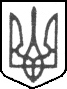 УКРАЇНАВоловецька селищна радаЗакарпатської областіОдинадцята сесія сьомого скликанняР І Ш Е Н Н Явід 27 вересня 2016 року                № 300                                    смт ВоловецьПро надання дозволу на розроблення технічної документації та проектів із землеустроюРозглянувши звернення виконавчого комітету селищної ради (рішення № 115 від 02.09.2016), згідно Земельного кодексу України та керуючись ст. 26 Закону України «Про місцеве самоврядування в Україні», ст. 57 Закону України «Про землеустрій» селищна рада вирішила:Надати дозвіл на розроблення технічних документацій із землеустрою щодо інвентаризації земель:орієнтовною площею 0,5500 га для будівництва та обслуговування будівель закладів дошкільної освіти (ДНЗ № 4) (код згідно КВЦПЗ – 03.02) у смт Воловець по вул. Першотравнева, 5;орієнтовною площею 0,3500 га для будівництва та обслуговування будівель закладів дошкільної освіти (ДНЗ № 2) (код згідно КВЦПЗ – 03.02) у смт Воловець по вул. Карпатська, 80а;орієнтовною площею 0,1900 га для будівництва та обслуговування будівель закладів дошкільної освіти (ДНЗ № 3) (код згідно КВЦПЗ – 03.02) у с. Канора по вул. Миру, 35;орієнтовною площею 0,1200 га для будівництва та обслуговування будівель закладів культури (клуб) (код згідно КВЦПЗ – 03.05) у с. Канора по вул. Канора, 118;орієнтовною площею 0,1200 га для будівництва та обслуговування будівель органів державної влади та місцевого самоврядування (адмінбудинок с/р) (код згідно КВЦПЗ – 03.01) у смт Воловець по вул. Пушкіна, 7;орієнтовною площею 4,8060 га для будівництва та обслуговування об’єктів закладів комунального обслуговування (КОС) (код згідно КВЦПЗ – 03.12) у смт Воловець по вул. Яблуново, 13;орієнтовною площею 0,0738 га для будівництва та обслуговування об’єктів закладів комунального обслуговування (КНС) (код згідно КВЦПЗ – 03.12) у смт Воловець по вул. Дружби, 18;орієнтовною площею 0,6440 га для будівництва та обслуговування будівель закладів комунального обслуговування (ВОС) (код згідно КВЦПЗ – 03.12) у смт Воловець по вул. 8-го Березня, 2а;орієнтовною площею 0,0900 га для будівництва та обслуговування будівель закладів комунального обслуговування (комплекс конторсько-виробничих будівель, майстерня) (код згідно КВЦПЗ – 03.12) у смт Воловець по вул. Шевченка 24;орієнтовною площею 0,5030 га для будівництва та обслуговування будівель закладів комунального обслуговування (комплекс конторсько-виробничих будівель) (код згідно КВЦПЗ – 03.12) у смт Воловець по вул. Шевченка, 24;орієнтовною площею 0,2700 га для будівництва та обслуговування будівель закладів комунального обслуговування (водозабірні споруди) (код згідно КВЦПЗ – 03.12) у смт Воловець ур. «Млачки»;орієнтовною площею 1,0000 га для будівництва та обслуговування об’єктів закладів комунального обслуговування (сміттєзвалище) (код згідно КВЦПЗ – 03.12) у смт Воловець по вул. Яблуново, 2б.Контроль за виконанням даного рішення покласти на постійну депутатську комісію селищної ради з питань земельних відносин, архітектури, будівництва та розвитку населених пунктів.Селищний голова                                                                     М.А. Попелич